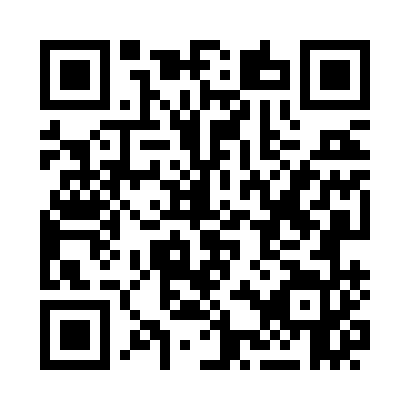 Prayer times for Walcha, AustraliaWed 1 May 2024 - Fri 31 May 2024High Latitude Method: NonePrayer Calculation Method: Muslim World LeagueAsar Calculation Method: ShafiPrayer times provided by https://www.salahtimes.comDateDayFajrSunriseDhuhrAsrMaghribIsha1Wed5:026:2411:512:555:176:342Thu5:036:2511:512:545:166:343Fri5:036:2511:512:535:156:334Sat5:046:2611:502:535:156:325Sun5:046:2711:502:525:146:316Mon5:056:2711:502:515:136:317Tue5:056:2811:502:515:126:308Wed5:066:2911:502:505:116:299Thu5:066:2911:502:505:116:2910Fri5:076:3011:502:495:106:2811Sat5:076:3111:502:485:096:2812Sun5:086:3111:502:485:086:2713Mon5:096:3211:502:475:086:2614Tue5:096:3311:502:475:076:2615Wed5:106:3311:502:465:066:2516Thu5:106:3411:502:465:066:2517Fri5:116:3511:502:455:056:2418Sat5:116:3511:502:455:056:2419Sun5:126:3611:502:445:046:2420Mon5:126:3611:502:445:046:2321Tue5:136:3711:502:445:036:2322Wed5:136:3811:502:435:036:2223Thu5:146:3811:502:435:026:2224Fri5:146:3911:512:435:026:2225Sat5:156:4011:512:425:016:2226Sun5:156:4011:512:425:016:2127Mon5:166:4111:512:425:016:2128Tue5:166:4111:512:415:006:2129Wed5:176:4211:512:415:006:2130Thu5:176:4211:512:415:006:2031Fri5:186:4311:512:415:006:20